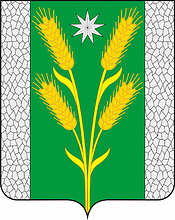 АДМИНИСТРАЦИЯ БЕЗВОДНОГО СЕЛЬСКОГО ПОСЕЛЕНИЯКУРГАНИНСКОГО РАЙОНАПОСТАНОВЛЕНИЕот 01.10.2020										№ 224поселок СтепнойОб оплате труда работников,осуществляющих первичный воинский учет на территорииБезводного сельского поселения Курганинского районаВ соответствии со статьями 135, 144 Трудового кодекса Российской Федерации, Бюджетного кодекса Российской Федерации, статьей 53 Федерального закона от 6 октября 2003 года № 131-ФЗ «Об общих принципах организации местного самоуправления в Российской Федерации» постановляю:1. Утвердить Положение об оплате труда работников, осуществляющих первичный воинский учет на территории Безводного сельского поселения Курганинского района (прилагается).2. Опубликовать настоящее постановление в периодическом печатном средстве массовой информации органа местного самоуправления Безводного сельского поселения «Вестник Безводного сельского поселения Курганинского района» и разместить на официальном Интернет-сайте администрации Безводного сельского поселения Курганинского района.3. Контроль за выполнением настоящего постановления возложить на заместителя главы Безводного сельского поселения Курганинского района И.В. Черных.4. Настоящее постановление вступает в силу с 1 октября 2020 года и не ранее его официального опубликования.Глава Безводного сельского поселения Курганинского района                                                     Н.Н. БарышниковаПриложениеУТВЕРЖДЕНОпостановлением администрацииБезводного сельского поселенияКурганинского районаот 01.10.2020 № 224ПОЛОЖЕНИЕоб оплате труда работников, осуществляющих первичный воинский учет на территории Безводного сельского поселения Курганинского районаI. Общие положения1.1. Настоящее Положение разработано в соответствии со статьями 135, 144 Трудового кодекса Российской Федерации, статьями 86, 133, 140 Бюджетного кодекса Российской Федерации, статьей 53 Федерального закона от 6 октября 2003 года № 131-ФЗ «Об общих принципах организации местного самоуправления в Российской Федерации».1.2. Настоящее Положение применяется при определении заработной платы работников, осуществляющих первичный воинский учет на территории Безводного сельского поселения Курганинского района.1.3. Оплата труда работников, осуществляющих первичный воинский учет, производится из средств субвенции, предоставленной бюджету Безводного сельского поселения Курганинского района из федерального бюджета.1.4. Одновременное содержание, освобожденных работников, осуществляющих первичный воинский учет и работников, выполняющих обязанности по совместительству, не допускается.1.5. Система оплаты труда работников, осуществляющих первичный воинский учет, включает месячный должностной оклад (далее – должностной оклад), ежемесячные и иные дополнительные выплаты.1.6. Условия оплаты труда, включая размер оклада (должностного оклада), выплаты стимулирующего характера, компенсационные выплаты являются обязательными для включения в трудовой договор.II. Порядок и условия оплаты трудаПодраздел 1. Основные условия оплаты трудаУсловия оплаты труда, предусмотренные настоящим разделом, устанавливаются работникам, осуществляющих первичный воинский учет, за выполнение ими профессиональных обязанностей, обусловленных трудовым договором, за полностью отработанное рабочее время согласно действующему законодательству и правилам внутреннего трудового распорядка, должностными инструкциями.2.1.1. Для освобожденных работников, осуществляющих первичный воинский учет, устанавливается 40-часовая рабочая неделя.2.1.2. Оплата труда работников, осуществляющих первичный воинский учет, а также выплаты стимулирующего и компенсационного характера, не предусмотренные данным Положением, за счет средств субвенции не допускаются.Подраздел 2. Должностной оклад2.2.1. Должностной оклад работникам, осуществляющим первичный воинский учет Безводного сельского поселения, устанавливается в соответствии с приложением к настоящему Положению (прилагается).2.2.2. Приложение является основанием для составления штатного расписания администрации Безводного сельского поселения Курганинского района.2.2.3. При увеличении (индексации) должностного оклада его размер подлежит округлению до целого рубля в сторону увеличения.Подраздел 3. Выплаты стимулирующего характера и условия их произведения3.1. Ежемесячное денежное поощрение 3.1.1. Ежемесячное денежное поощрение устанавливается в размере одного должностного оклада.3.1.2. Выплата ежемесячного денежного поощрения производится на основании правового акта Безводного сельского поселения Курганинского района (штатное расписание на очередной финансовый год).3.2. Ежемесячная премия по результатам работы3.2.1. Основными показателями, учитываемыми при выплате ежемесячной премии по итогам работы, являются:личный трудовой вклад в общие результаты работы и качество труда;инициатива, творчество и применение в работе современных форм и методов организации труда;отсутствие фактов нарушения трудовой, исполнительской дисциплины и правил внутреннего трудового распорядка.3.2.2. Конкретный размер премии устанавливается главой Безводного сельского поселения Курганинского района в соответствии с настоящим положением в пределах фонда оплаты труда и оформляется соответствующим правовым актом Безводного сельского поселения Курганинского района.3.2.3. Размер премии исчисляется за фактически отработанные дни в отчетном периоде, за исключением нахождения работника, осуществляющим первичный воинский учет в очередном отпуске, отпуске без сохранения заработной платы, учебном отпуске. Премия премии работникам, осуществляющим первичный воинский учет, начисляется за период отсутствия его на работе по болезни, по уходу за больным ребенком.Вновь принятым работникам, осуществляющим первичный воинский учет, отработавшим неполный рабочий месяц, премии выплачивается за фактически отработанное время.3.3. Премия по результатам работы за год3.3.1. При образовании к концу года экономии средств на оплату труда работникам, осуществляющим первичный воинский учет, такие средства распоряжением администрации Безводного сельского поселения Курганинского района направляются на премирование работников осуществляющим первичный воинский учет в поселении.3.3.2. Премия по итогам календарного года выплачивается не позднее 25 декабря текущего года.3.3.3. Премия из средств экономии на оплату труда работникам, осуществляющим первичный воинский учет, предельными размерами не ограничивается.III. Формирование фонда оплаты труда При расчете годового фонда оплаты труда работникам, осуществляющим первичный воинский учет, учитывается размер субвенции из федерального бюджета и следующие показатели:а) численность и должностные оклады, утвержденные штатным расписанием;б) выплаты стимулирующего характера (в расчете на год):ежемесячное денежное поощрение – в размере 12 окладов;ежемесячная премия по результатам работы в пределах фонда оплаты труда за счет поступления субвенции из федерального бюджета;Объем средств для оплаты труда в течение календарного года может быть изменен при введении новых условий оплаты труда и индексации заработной платы в связи с увеличением поступления субвенции из федерального бюджета.Начальник бюджетного отделаадминистрации Безводного сельского поселенияКурганинского района                                                                           Л.П. ПресняковаПриложениек Положению об оплате труда работников, осуществляющихпервичный воинский учет на территории Безводного сельского поселения Курганинского районаРазмеры окладовработников, осуществляющих воинский учет на территории Безводного сельского поселения Курганинского районаНаименование должностиРазмер месячного должностного оклада (рублей)Работник, осуществляющий воинский учет6000,00